ANEXO I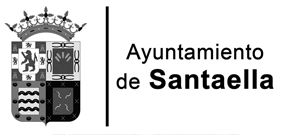 SOLICITUDCONVOCATORIA AYUDA PARA MATERIAL ESCOLARCURSO 2021/2022Datos de la persona solicitanteDatos de otros miembros de la unidad familiar o núcleo de convivenciaDatos de las personas beneficiarias GASTO QUE SE ACREDITA MEDIANTE FACTURA:Documentación adjunta (mediante originales o copias, según proceda)Declaración responsable: La persona solicitante declara que no es propietaria o usufructuaria de bienes inmuebles de naturaleza urbana o rústica, excepto la vivienda de uso habitual.Autorización expresaDeclaración solicitud, lugar, fecha y firmaSR. ALCALDE PRESIDENTE DEL AYUNTAMIENTO DE SANTAELLA.APELLIDOS Y NOMBREAPELLIDOS Y NOMBREAPELLIDOS Y NOMBREAPELLIDOS Y NOMBREAPELLIDOS Y NOMBREAPELLIDOS Y NOMBREAPELLIDOS Y NOMBREAPELLIDOS Y NOMBREAPELLIDOS Y NOMBREAPELLIDOS Y NOMBREDNI/NIE/PASAPORTEDNI/NIE/PASAPORTEFECHA NACIMIENTOSEXO    HOMBRE        MUJERSEXO    HOMBRE        MUJERSEXO    HOMBRE        MUJERSEXO    HOMBRE        MUJERNACIONALIDADNACIONALIDADNACIONALIDADNACIONALIDADNACIONALIDADNACIONALIDADESTADO CIVILDOMICILIODOMICILIODOMICILIODOMICILIODOMICILIODOMICILIODOMICILIODOMICILIODOMICILIODOMICILIODOMICILIODOMICILIOMUNICIPIOMUNICIPIOMUNICIPIOMUNICIPIOC. POSTALC. POSTALC. POSTALC. POSTALC. POSTALPROVINCIAPROVINCIAPROVINCIATELEFONOTELEFONOMOVILMOVILMOVILMOVILMOVILCORREO ELECTRÓNICOCORREO ELECTRÓNICOCORREO ELECTRÓNICOCORREO ELECTRÓNICOCORREO ELECTRÓNICOREPRESENTANTE LEGALREPRESENTANTE LEGALREPRESENTANTE LEGALREPRESENTANTE LEGALREPRESENTANTE LEGALDNI/NIE/PASAPORTEDNI/NIE/PASAPORTEDNI/NIE/PASAPORTEDNI/NIE/PASAPORTEDNI/NIE/PASAPORTEDNI/NIE/PASAPORTEDNI/NIE/PASAPORTERELACION CON LA PERSONA INTERESADARELACION CON LA PERSONA INTERESADARELACION CON LA PERSONA INTERESADARELACION CON LA PERSONA INTERESADARELACION CON LA PERSONA INTERESADARELACION CON LA PERSONA INTERESADARELACION CON LA PERSONA INTERESADARELACION CON LA PERSONA INTERESADA        GUARDADOR DE HECHO        GUARDADOR DE HECHO        GUARDADOR DE HECHO        GUARDADOR DE HECHODOMICILIO A EFECTOS DE NOTIFICACIÓNDOMICILIO A EFECTOS DE NOTIFICACIÓNDOMICILIO A EFECTOS DE NOTIFICACIÓNDOMICILIO A EFECTOS DE NOTIFICACIÓNDOMICILIO A EFECTOS DE NOTIFICACIÓNDOMICILIO A EFECTOS DE NOTIFICACIÓNDOMICILIO A EFECTOS DE NOTIFICACIÓNDOMICILIO A EFECTOS DE NOTIFICACIÓNDOMICILIO A EFECTOS DE NOTIFICACIÓNDOMICILIO A EFECTOS DE NOTIFICACIÓNDOMICILIO A EFECTOS DE NOTIFICACIÓNDOMICILIO A EFECTOS DE NOTIFICACIÓNMUNICIPIOMUNICIPIOMUNICIPIOC. POSTALC. POSTALC. POSTALPROVINCIAPROVINCIAPROVINCIAPROVINCIAPROVINCIATELEFONOAPELLIDOS Y NOMBRED.N.IFECHA NACIMIENTORELACIÓN CON SOLICITANTENº MIEMBROS Y EDAD MENORES ESCOLARIZADOSCURSO ESCOLAR / ETAPA EDUCATIVA (2ª CICLO E. INFANTIL, E. PRIMARIA Y E. SECUNDARIA)(FACTURA  -  INDICAR IMPORTE  TOTAL EUROS)D.N.I./N.I.E./PASAPORTE de la persona solicitante (y representante legal en su caso).Fotocopia del Libro de Familia o certificado de inscripción como pareja de hecho.Original y copia de la Factura legalmente válida, del material escolar adquirido identificado por tipo, unidades y precio (se devuelve la original)Copia de la declaración IRPF o certificado de estar exento.Informe del SAE de los miembros de la unidad familiar mayores de 16 años que acredite la situación de desempleo.Certificado del INEM de los miembros de la unidad familiar mayores de 16 años que acredite la no percepción de prestación alguna por desempleo.Informe de Vida Laboral de cada miembro de la unidad familiar mayor de 16 años.ANEXO II- Declaración Responsable de Ingresos obtenidos por la Unidad Familiar en los seis meses anteriores a la presentación de la solicitud, de todos los miembros mayores de 16 años.Los componentes de esta unidad familiar o de convivencia, autorizamos expresamente al  Ayuntamiento de Santaella a solicitar de otras Administraciones Públicas cuantos datos estén a nosotros referidos en sus ficheros de datos, incluidos los de identidad y residencia, todo ello conforme a lo establecido en la Ley Orgánica 15/1999 de 13 de Diciembre, de Protección de datos de carácter personal, disposición adicional cuarta de la Ley 40/1988, de 9 de diciembre, del Impuesto sobre la Renta de las Personas Físicas y otras normas tributarias, y demás disposiciones de aplicación.Al Ayuntamiento para la incorporación a la solicitud de un Volante de empadronamiento histórico colectivo de la unidad familiar. La persona abajo firmante DECLARA, bajo su responsabilidad que son ciertos cuantos datos figuran en la presente solicitud, así como en la documentación adjunta                       En   Santaella, a …………… de …………………………………… de 2021.                                                          EL/LA SOLICITANTE O REPRESENTANTE LEGAL                                        Fdo:En cumplimiento de los dispuesto en la Ley Orgánica 15/1999 de 13 de diciembre, de Protección de Datos de Carácter Personal, el Ayuntamiento de Santaella le informa que sus datos personales obtenidos mediante la cumplimentación de este documento/impreso/formulario van a ser incorporados, para su tratamiento, en un fichero automatizado, así mismo se le informa que la recogida y tratamiento de dichos datos tienen como finalidad la solicitud de concesión de la ayuda  correspondiente. De acuerdo con lo previsto en la citada Ley Orgánica, puede ejercitar sus derechos de acceso, rectificación, cancelación y oposición dirigiendo un escrito al Ayuntamiento de Santaella.